h  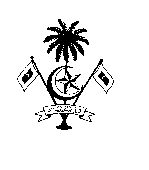 ނ.އަތޮޅު ހޮސްޕިޓަލްނ.މަނަދޫ(IUL)NAH-A/NAH/2020/13(IUL)NAH-A/NAH/2020/13(IUL)NAH-A/NAH/2020/13(IUL)NAH-A/NAH/2020/13(IUL)NAH-A/NAH/2020/13SENIOR REGISTERED NURSE , REGISTERED NURSE, CLINICAL NURSESENIOR REGISTERED NURSE , REGISTERED NURSE, CLINICAL NURSESENIOR REGISTERED NURSE , REGISTERED NURSE, CLINICAL NURSEPOSTREQUIREDJOB NO:HEALTH FACILITYHEALTH FACILITY#2J-295574N.LANDHOO HEALTH CENTREN.LANDHOO HEALTH CENTRE12J-310714N.LANDHOO HEALTH CENTREN.LANDHOO HEALTH CENTRE22J-310717N.MAAFARU HEALTH CENTREN.MAAFARU HEALTH CENTRE32J-315324N.MAAFARU HEALTH CENTREN.MAAFARU HEALTH CENTRE41J-256661N.HENBADHOO HEALTH CENTREN.HENBADHOO HEALTH CENTRE54J-310703N.KENDHIKULHUDHOO HEALTH CENTREN.KENDHIKULHUDHOO HEALTH CENTRE64J-310702N.KENDHIKULHUDHOO HEALTH CENTREN.KENDHIKULHUDHOO HEALTH CENTRE74J-300692N.KENDHIKULHUDHOO HEALTH CENTREN.KENDHIKULHUDHOO HEALTH CENTRE84J-289901N.KENDHIKULHUDHOO HEALTH CENTREN.KENDHIKULHUDHOO HEALTH CENTRE92J-325077N.MILADHOO HEALTH CENTREN.MILADHOO HEALTH CENTRE102J-310724N.MILADHOO HEALTH CENTREN.MILADHOO HEALTH CENTRE113J-310724N.HOLHUDHOO HEALTH CENTREN.HOLHUDHOO HEALTH CENTRE123J-310723N.HOLHUDHOO HEALTH CENTREN.HOLHUDHOO HEALTH CENTRE133J-310725N.HOLHUDHOO HEALTH CENTREN.HOLHUDHOO HEALTH CENTRE147J-310718N.ATOLL HOSPITALN.ATOLL HOSPITAL157J-310719N.ATOLL HOSPITALN.ATOLL HOSPITAL167J-256655N.ATOLL HOSPITALN.ATOLL HOSPITAL177J-310721N.ATOLL HOSPITALN.ATOLL HOSPITAL187J-310720N.ATOLL HOSPITALN.ATOLL HOSPITAL197J-310700N.ATOLL HOSPITALN.ATOLL HOSPITAL207J-313331N.ATOLL HOSPITALN.ATOLL HOSPITAL211J-310726N.FOHDHOO HEALTH CENTREN.FOHDHOO HEALTH CENTRE222J-310713N. KUDAFARI HEALTH CENTREN. KUDAFARI HEALTH CENTRE232J-310702N. KUDAFARI HEALTH CENTREN. KUDAFARI HEALTH CENTRE241J-256813N.LHOHI HEALTH CENTREN.LHOHI HEALTH CENTRE25